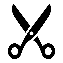 Probe von gebeiztem Saatgetreide im Rahmen der Beizstellen-ZertifizierungBeizbetrieb:	_________________________________Probenahme	Probe-am:	______________	nummer	__________Anerkennungs-nummer:	_________________________________Die Probe wurde entsprechend der amtlichen Probenahmevorschriften der Arbeitsgemeinschaft der Anerkennungsstellen genommen.Hinweis: Der LKP-Probenehmer übernimmt keinerlei Haftung für die weitere Behandlung der gebeizten Probe.____________________________________Unterschrift des betrieblichen ProbenehmersProbe von gebeiztem Saatgetreide im Rahmen der Beizstellen-ZertifizierungBeizbetrieb:	_________________________________Probenahme	Probe-am:	______________	nummer	__________Anerkennungs-nummer:	_________________________________Die Probe wurde entsprechend der amtlichen Probenahmevorschriften der Arbeitsgemeinschaft der Anerkennungsstellen genommen.Hinweis: Der LKP-Probenehmer übernimmt keinerlei Haftung für die weitere Behandlung der gebeizten Probe.____________________________________Unterschrift des betrieblichen ProbenehmersProbe von gebeiztem Saatgetreide im Rahmen der Beizstellen-ZertifizierungBeizbetrieb:	_________________________________Probenahme	Probe-am:	______________	nummer	__________Anerkennungs-nummer:	_________________________________Die Probe wurde entsprechend der amtlichen Probenahmevorschriften der Arbeitsgemeinschaft der Anerkennungsstellen genommen.Hinweis: Der LKP-Probenehmer übernimmt keinerlei Haftung für die weitere Behandlung der gebeizten Probe.____________________________________Unterschrift des betrieblichen ProbenehmersProbe von gebeiztem Saatgetreide im Rahmen der Beizstellen-ZertifizierungBeizbetrieb:	_________________________________Probenahme	Probe-am:	______________	nummer	__________Anerkennungs-nummer:	_________________________________Die Probe wurde entsprechend der amtlichen Probenahmevorschriften der Arbeitsgemeinschaft der Anerkennungsstellen genommen.Hinweis: Der LKP-Probenehmer übernimmt keinerlei Haftung für die weitere Behandlung der gebeizten Probe.____________________________________Unterschrift des betrieblichen ProbenehmersProbe von gebeiztem Saatgetreide im Rahmen der Beizstellen-ZertifizierungBeizbetrieb:	_________________________________Probenahme	Probe-am:	______________	nummer	__________Anerkennungs-nummer:	_________________________________Die Probe wurde entsprechend der amtlichen Probenahmevorschriften der Arbeitsgemeinschaft der Anerkennungsstellen genommen.Hinweis: Der LKP-Probenehmer übernimmt keinerlei Haftung für die weitere Behandlung der gebeizten Probe.____________________________________Unterschrift des betrieblichen ProbenehmersProbe von gebeiztem Saatgetreide im Rahmen der Beizstellen-ZertifizierungBeizbetrieb:	_________________________________Probenahme	Probe-am:	______________	nummer	__________Anerkennungs-nummer:	_________________________________Die Probe wurde entsprechend der amtlichen Probenahmevorschriften der Arbeitsgemeinschaft der Anerkennungsstellen genommen.Hinweis: Der LKP-Probenehmer übernimmt keinerlei Haftung für die weitere Behandlung der gebeizten Probe.____________________________________Unterschrift des betrieblichen Probenehmers